Zpravodaj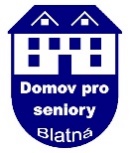 Pečovatelské služby
Vážení uživatelé, vítáme Vás u dalšího, v letošním roce už posledního zpravodaje. INFORMACE K OBĚDŮMJak jsme Vás již informovali v předchozím čísle, dojde od 1. 1. 2018 ke zdražení obědů z původních 57,- Kč na 60,- Kč a to v důsledku navýšení cen některých potravin, jak jste jistě informováni z médií.Přikládáme Vám tedy aktualizovaný Sazebník základních úkonů, který tuto jedinou změnu obsahuje. Sazby ostatních služeb zůstávají beze změn. Změna sazebníku byla předložena k projednání na Radu Města Blatná. Rada Města po projednání bere na vědomí Sazebník základních úkonů Pečovatelské služby Blatná platný od 1. 1. 2018 na základě usnesení č. 397/17 ze dne 22. listopadu 2017. Sazebník základních úkonů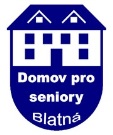 Pečovatelské služby blatnáplatnost od 1. 1. 2018Vymezené zákonem č. 108/2006 Sb., o sociálních službách, v souladu s prováděcí vyhláškou č. 505/2006 Sb. ADVENTProtože Vánoce se kvapem blíží, připravili jsme si pro Vás několik zajímavostí z adventního období.Pro křesťany je advent začátkem liturgického či církevního roku a vyznačuje se dvojím očekáváním – slavností narození Ježíše Krista (24. prosince) a jeho zmrtvýchvstání (Velikonoce). V křesťanských zemích se udržuje zhruba od 6. století. Každá ze čtyř nedělí má své speciální jméno. Železná, bronzová, stříbrná a nakonec zlatá.Barvou adventu je fialová! Vyjadřuje důstojnost a pokání. Svíčky a stuhy na věnci by tak měly být fialové s výjimkou té třetí v pořadí – ta je totiž zasvěcená přátelství a je růžová. Svíčky se zapalují proti směru hodinových ručiček. Časté jsou i věnce s pátou, bílou svíčkou uprostřed. Ta se zapaluje na Štědrý den a symbolizuje Krista.Na svátek sv. Barbory, tzn. 4. prosince, se vžila tradice řezání "barborek", tj. větviček jakýchkoli stromů a keřů, které mohou do vánoc rozkvést, nejčastěji třešňových, ale i z jiných ovocných stromů, kaštanu, dřínu apod. "Barborka", která rozkvetla o vánocích, přinášela do domu štěstí a děvčatům na vdávání předpovídala svatbu. I svatá Barbora přinášela v předvečer svého svátku dárky, podobně jako svatý Mikuláš odměňovala hodné a kárala zlobivé děti.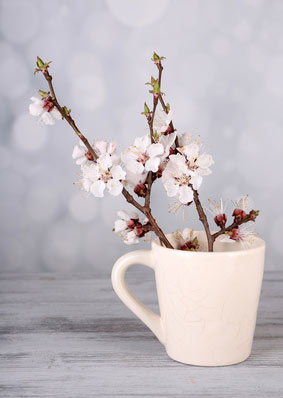 V předvečer svátku sv. Mikuláše podle tradice obchází sv. Mikuláš ve společnosti anděla a čerta rodiny s dětmi, děti jsou tázány, zda jsou hodné, mohou přednést básničku nebo zazpívat písničku. Hodné děti dostávají sladkosti, v poslední době stále častěji i věcné dárky, zlobivé děti pouze uhlí, brambory a jiné produkty, které symbolizují původ dárku "od čerta". V některých rodinách Mikuláš děti nenavštěvuje, pouze rozdává dárky za okno apod. Tento svátek má původ v osobnosti sv. Mikuláše, který proslul svojí štědrostí k potřebným.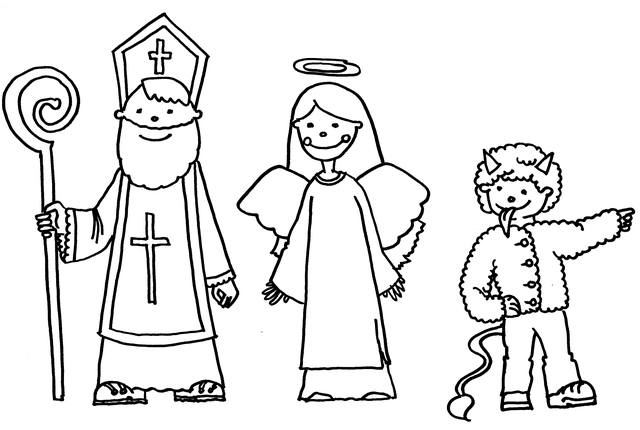 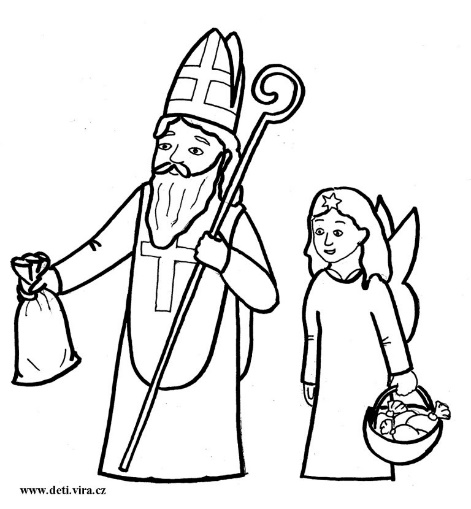 V době adventu si lidé rádi zdobí svoje domovy jmelím, které má podle tradice přinášet štěstí a požehnání do domu, podle Keltů také plodnost. Políbení pod větvičkou jmelí má zajistit vzájemnou lásku až do příštích vánoc. V zemích s Keltskou tradicí se k adventní a vánoční výzdobě používá také cesmína a břečťan, které mají chránit domov před čarodějnicemi a zlými duchy.V dnešní době si zejména děti od začátku prosince otevírají adventní kalendář, který jim připomíná, že Vánoce se blíží a i ony musí svým způsobem dodržovat půst - být „hodné“, aby jim Ježíšek přinesl dárky.Na samém sklonku adventu si lidé staví betlémy (jesličky) po vzoru sv. Františka z Assisi, pečou vánočky, zdobí vánoční stromky a upravují mísy s ovocem. Jesličky mají větší význam v některých evropských zemích, např. v Itálii, kde se nezdobí vánoční stromek a jesličky jsou tedy jediným symbolem vánoc. V České republice se staví především v rodinách věřících, v upomínku významu a původu vánoc.Mísa s ovocem je hlubokým symbolem, který je nevědomky dodržován dodnes. Má symbolizovat tichou modlitbu za dobrou úrodu a víru, že nadcházející rok přinese stejný blahobyt jako ten minulý. Kromě čerstvého ovoce (tradičních českých jablek a hrušek) obsahovala často i sušené ovoce a ořechy. 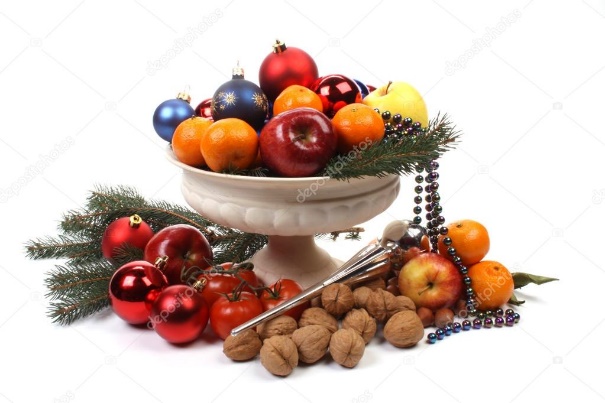 Vánoční stromek má svůj původ ve zdobení lidských obydlí chvojím na ochranu před vším zlým. Ještě počátkem 16. století bylo zdobení stromků pronásledováno katolickou církví jako pohanský zvyk, později však bylo akceptováno. Větve jehličnanů se staly symbolem věčného života. První stromky byly údajně zavěšovány za špičku ke stropu, později byly zavěšovány i špičkou dolů. K jejich zdobení se používalo pečivo, perníky, ovoce, ořechy, později stuhy, kraslice, slaměné ozdoby apod. Svíčky se ke zdobení údajně používají od roku 1860. Tato tradice se považuje hlavně za křesťanský zvyk.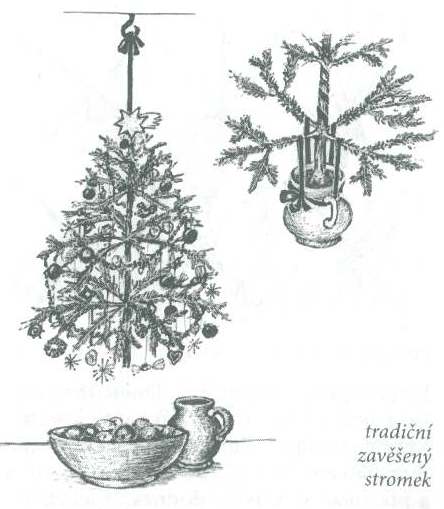 Od roku 1986 se v předvánoční době zapaluje v Betlémské jeskyni plamínek, který je pak skauty a dobrovolníky rozšiřován do světa jako Betlémské světlo.První myšlenka však vznikla již v 11. století, kdy římský papež Urban II. vyzval evropské rytíře, aby zorganizovali válečnou výpravu do Palestiny a osvobodili od mohamedánů především Betlém a Jerusalém – rodiště a hrob Ježíše Krista. Podle červených křížů, které si připevňovali na oděvy, se jim proto začalo říkat „křižáci“. Dalo se na ni najmout i několik mládenců z Florencie. Jeden z nich při odjezdu přísahal, že když výpravu přežije a vrátí se, donese do rodného města plamínek ohně z věčného světla, které hoří v Betlémské basilice. Málokdo mu tehdy věřil. Po několika letech, těsně před Vánocemi, se před branami města objevilo několik otrhaných a zubožených postav, v jejichž čele šel jeden s hořící svící. Těžko v nich Florenťané poznávali svoje syny, kteří před lety odešli z domova do války proti mohamedánům. Všichni ale přísahali, že plamínek na svíci, kterou nesli, je skutečně přímo z Betléma. Ochránili ho v každém počasí, vezli ho po souši i po moři, jen aby splnili svůj slib. Ve středověku to tak bylo první a zároveň poslední Betlémské světlo.   U nás si můžete plamínek Betlémského světla připálit o Štědrém dnu přímo v kostele v Blatné v době 14 – 17 hodin. K dispozici bude také ve společenské místnosti v Domě s pečovatelskou službou v pátek 22. prosince v čase 9 – 10 hodin.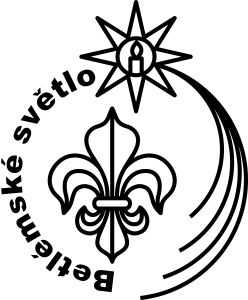 POZVÁNKY18. 12. 2017	      9:30	Vánoční vystoupení MŠ a Mačkovav jídelně DS27. 12. 2017	    15:00	Vánoční koncertv jídelně DS30. 12. 2017	    14:00	Katolická mše se zpěvem sboru Bedrsv jídelně DSČíslo 13                                                            prosinec 2017ZÁKLADNÍ ÚKONY PEČOVATELSKÉ SLUŽBYúhradaPomoc při zvládání běžných úkonů péče o vlastní osobuPomoc při zvládání běžných úkonů péče o vlastní osobuPomoc při zvládání běžných úkonů péče o vlastní osobu1.   Pomoc a podpora při podávání jídla a pití  8 Kč5 min.2.   Pomoc při oblékání, svlékání, včetně speciálních pomůcek  8 Kč5 min.3.   Pomoc při prostorové orientaci, samostatném pohybu ve vnitřním prostoru  8 Kč5 min.4.   Pomoc při přesunu na lůžko nebo vozík  8 Kč5 min.Pomoc při osobní hygieně nebo poskytnutí podmínek pro osobní hygienuPomoc při osobní hygieně nebo poskytnutí podmínek pro osobní hygienuPomoc při osobní hygieně nebo poskytnutí podmínek pro osobní hygienu5.   Pomoc při úkonech osobní hygieny (včetně celkové koupele v domácnosti)  8 Kč5 min.6.   Pomoc při celkové koupeli v Domově pro seniory (ambulantní služba)10 Kč5 min.7.   Pomoc při základní péči o vlasy a nehty (včetně holení)  8 Kč5 min.8.   Pomoc při použití WC  8 Kč5 min.Poskytnutí stravy nebo pomoc při zajištění stravyPoskytnutí stravy nebo pomoc při zajištění stravyPoskytnutí stravy nebo pomoc při zajištění stravy9.    Zajištění oběda/večeře odpovídající věku, zásadám racionální výživy a dietě60/46 Kčoběd/večeře10. - 11.  Vydání oběda/večeře v jídelně DS60/46 Kčoběd/večeře12. - 13.  Dovoz oběda/večeře15 Kč1 úkon14. - 15.  Dovoz oběda/večeře do DPS10 Kč1 úkon16. Pomoc při přípravě jídla a pití   8 Kč5 min.17. Příprava a podání jídla a pití  8 Kč5 min.Pomoc při zajištění chodu domácnostiPomoc při zajištění chodu domácnostiPomoc při zajištění chodu domácnosti18. Běžný úklid, údržba domácnosti  9 Kč5 min.19. Pomoc při zajištění velkého úklidu (např. sezónní úklid)10 Kč5 min.20. Donáška vody  8 Kč5 min.21. Topení v kamnech včetně donášky a přípravy topiva, údržba topných zařízení  8 Kč5 min.22. Běžné nákupy, max. ve 3 obchodech (max. 10 kg)  8 Kč5 min.23. Velký nákup, např. týdenní nákup, nákup ošacení a nezbytného vybavení        domácnosti, nákup nad 10 kg (max. 15 kg) nebo ve více jak 3 obchodech80 Kč1 úkon24. Pochůzky  8 Kč5 min.25. Praní a žehlení osobního/ložního prádla (při větším množství zprostředkování jiné         služby) drobné opravy (přišití knoflíku, výměna prádelní gumy v kalhotách, …)50 Kčdo 1 kgZprostředkování kontaktu se společenským prostředímZprostředkování kontaktu se společenským prostředímZprostředkování kontaktu se společenským prostředím26. Doprovázení dětí do školy, školského zařízení, k lékaři a doprovázení zpět  8 Kč5 min.27. Doprovázení dospělých do školy, školského zařízení, zaměstnání, k lékaři, na orgány veřejné moci a instituce poskytující veřejné služby a doprovod zpět  8 Kč5 min.